Agenda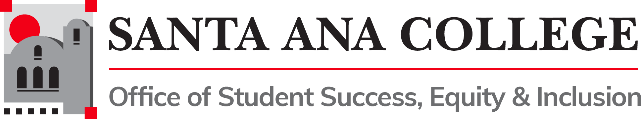 Student Equity and Achievement Program Committee Thursday, October 13, 2022 3:00pm-4:30pmZoom: https://cccconfer.zoom.us/j/97418392727 SEAP Committee Vision:SAC is a college where students can achieve their educational goals and a defined course of study free from racism and sexism, homophobia and any other assumptions and prejudicesSEAP Committee MissionThe Mission of the Santa Ana College Student Success and Equity Committee is to boost achievement for all students with an emphasis on eliminating opportunity gaps. To do this we make recommendations on how equity funding is allocated, evaluate the use of that funding, and explore strategic ideas grounded in institutional research in order to support an education free from racism and sexism, homophobia and any other assumptions and prejudicesVoting Members: Dr. Jeffrey Lamb (co-chair), Chantal Lamourelle (co-chair) Dr. Fernando Ortiz, Janet Cruz-Teposte, Annie Knight, Ray Hicks, Dr. Maria Dela Cruz, Dr. Kevin Kawa, Dr. Daniel Martinez, Dr. Vaniethia Hubbard, Mark Liang, Vanessa Orozco, Leo Pastrana, Maribel Pineda, Kim Smith, Dr. Merari Weber, Rebecca Barnard, Tommy Strong, Patty Siguenza, Amberly Chamberlain, Dr. Oziel (Ozzie) Madrigal, Kathy Walczak, , Dr. Stephanie Paramore-Jones, Dr. Armando Soto, Angela Tran, Lupita Gonzalez, Sean Smith  I.         Welcome:
Action Items:Approval of September 08, 2022 MinutesPublic Comments:Presentations & FeedbackCalifornia Land Acknowledgement and Tribal Consultation ToolkitOther Committee Reports:AB705 Monitoring – Dr. Armando SotoProfessional Development – Amberly ChamberlainInformation/Reminders:Adjournment:Upcoming Meetings: Thursday, November 10, 2022 – Thursday, December 8, 2022